О внесении изменения в приказ Министерства государственного имущества Республики Марий Эл от 28 августа 2017 г. № 25-нпВ связи с принятием Федерального закона от 30 октября  2018 г. 
№ 382-ФЗ «О внесении изменений в отдельные законодательные акты Российской Федерации»  п р и к а з ы в а ю:Внести в Положение о порядке разрешения представителем нанимателя государственному гражданскому служащему Республики 
Марий Эл в Министерстве государственного имущества Республики 
Марий Эл на участие на безвозмездной основе в управлении некоммерческими организациями в качестве единоличного исполнительного органа или на вхождение в состав их коллегиальных органов управления (далее - Положение), утвержденное приказом Мингосимущества Республики Марий Эл от 28 августа 2017 г. № 25-нп следующее изменение:в абзаце первом пункта 1 после слов «кроме политической партии» дополнить словами «и органа профессионального союза, в том числе выборного органа первичной профсоюзной организации, созданной 
в Министерстве государственного имущества Республики Марий Эл».2. Контроль за исполнением настоящего приказа оставляю за собой.Министр								          Н.В. Севостьянова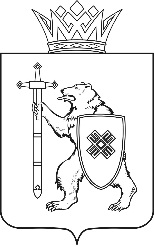 МАРИЙ ЭЛ РЕСПУБЛИКЫНКУГЫЖАНЫШ ПОГОМИНИСТЕРСТВЫЖЕШ УД Ы КМАРИЙ ЭЛ РЕСПУБЛИКЫНКУГЫЖАНЫШ ПОГОМИНИСТЕРСТВЫЖЕШ УД Ы КМИНИСТЕРСТВО 
ГОСУДАРСТВЕННОГО ИМУЩЕСТВА
РЕСПУБЛИКИ МАРИЙ ЭЛП Р И К А ЗМИНИСТЕРСТВО 
ГОСУДАРСТВЕННОГО ИМУЩЕСТВА
РЕСПУБЛИКИ МАРИЙ ЭЛП Р И К А ЗМИНИСТЕРСТВО 
ГОСУДАРСТВЕННОГО ИМУЩЕСТВА
РЕСПУБЛИКИ МАРИЙ ЭЛП Р И К А ЗМИНИСТЕРСТВО 
ГОСУДАРСТВЕННОГО ИМУЩЕСТВА
РЕСПУБЛИКИ МАРИЙ ЭЛП Р И К А ЗМИНИСТЕРСТВО 
ГОСУДАРСТВЕННОГО ИМУЩЕСТВА
РЕСПУБЛИКИ МАРИЙ ЭЛП Р И К А Зот            декабря 2018 2018г.№      -нп